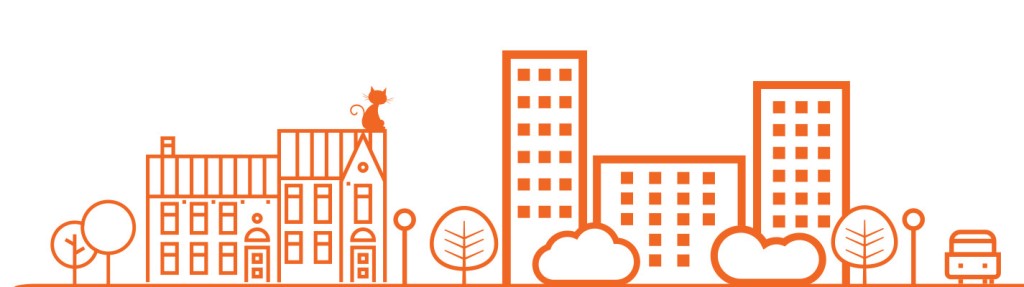 Уважаемые жители г. Ленинска и Ленинского муниципального района!Предлагаем Вам принять активное участие в опросе по благоустройству центральной части г. Ленинск. Нам необходимо знать Ваше мнение для реализации проектов по благоустройству в рамках программы «Комфортная городская среда»Ваш пол:              М □            Ж □ 2)         Ваш возраст: 1. 15-20 лет □, 2. 20-29 лет □, 3. 29-50 лет □, 4. 50-65 лет □, 5. 65-75 лет □, 6. старше 75 лет □.Категория респондента:1. Школьник □;2. Студент □;3. Рабочий/служащий □;4. Безработный □ 5. Пенсионер □Какие, по Вашему мнению, общественные территории необходимо благоустроить по проекту «Формирование комфортной городской среды»? (Предлагаем выбрать один или несколько вариантов)1. Центральная площадь □; 2. Сквер по ул. им. Ленина (от здания по ул. им. Ленина, 192а (остановочный павильон, магазин «Мегафон») до здания по ул. им. Клары Цеткин, 2) □;3. Сквер по ул. Комсомольская, от памятного знака «Землякам, защитникам Отечества» до пересечения с ул. им. Пушкина) □;4. Центральный парк □;5. Благоустройство ул. им. К. Цеткин (до р. Ахтуба) □;6. Благоустройство ул. им. Ленина (от здания по ул. им. Ленина, 205 (ГКУ "Центр социальной защиты населения по Ленинскому району" до здания бывшего автовокзала) □;7. Благоустройство территории от здания ДК «Октябрь» до хоккейной площадки □.Ваш вариант_________________________________________________________________________________________________________________________________________________________________________________Как, по Вашему мнению, может называться центральная площадь в  г. Ленинск? (Предлагаем выбрать не более двух вариантов)Площадь им. Ленина □;Площадь Победы □;Центральная площадь □;Площадь Мира и Дружбы □;Площадь купца Конякина □;Площадь Юбилейная □;Площадь Большая □.Ваш вариант_________________________________________________________________________________________________________________________________________________________________________________ Какие, по Вашему мнению, мероприятия по благоустройству необходимо провести на центральной площади? (Предлагаем выбрать один или несколько вариантов)1. Модернизация освещения □;2. Ремонт и устройство тротуаров□;3. Асфальтирование дорог □;4. Искусственное освещение памятника В.И. Ленину □;5. Устройство фонтана □;	6. Установка сцены □;7. Зона отдыха с малыми архитектурными формами (скамейки, урны, арт-объекты и др.) □.Ваш вариант_________________________________________________________________________________________________________________________________________________________________________________Какие, по Вашему мнению, мероприятия по благоустройству необходимо провести на территории сквера по ул. им. Ленина (от здания по ул. им. Ленина, 192а (остановочный павильон, магазин «Мегафон») до здания по ул. им. Клары Цеткин, 2)? (Предлагаем выбрать один или несколько вариантов)1. Освещение территории □;2. Устройство тротуаров□;3. Демонтаж постамента □;4. Установка малых архитектурных форм (скамейки, урны и др.)  □.Ваш вариант_________________________________________________________________________________________________________________________________________________________________________________Какие, по Вашему мнению, мероприятия по благоустройству необходимо провести на территории сквера по ул. Комсомольская (от памятного знака «Землякам, защитникам Отечества» до пересечения с ул. им. Пушкина)? (Предлагаем выбрать один или несколько вариантов)1. Освещение территории □;2. Устройство тротуаров□;3. Установка малых архитектурных форм (скамейки, урны и др.)  □;4. Устройство цветников (рабаток) □.Ваш вариант_________________________________________________________________________________________________________________________________________________________________________________Ваши предложения по дополнительному обустройству городского парка? (Предлагаем выбрать один или несколько вариантов)Установка спортивных комплексов и уличных тренажеров □;Установка детских игровых площадок □;Установка крытой беседки для отдыха □;Фотозона с элементами фотографирования □;Арт-объекты □.Ваш вариант________________________________________________________________________________________________________________________________________________________________________________Ваши предложения по благоустройству ул. им. К. Цеткин (до р. Ахтуба)? (Предлагаем выбрать один или несколько вариантов)Благоустроенный спуск к воде □;Устройство тротуаров□;Асфальтирование дорог □;Освещение вдоль улицы □Ваш вариант_________________________________________________________________________________________________________________________________________________________________________________Ваши предложения по благоустройству ул. им. Ленина (от здания бывшего автовокзала до здания по ул. им. Ленина, 205 (ГКУ "Центр социальной защиты населения по Ленинскому району") (Предлагаем выбрать один или несколько вариантов)1. Устройство тротуаров□;2. Архитектурная подсветка административных зданий □;3. Асфальтирование дорог □;4. Установка цветочных вазонов, архитектурных форм или арт - объектов □;	 Ваш вариант_________________________________________________________________________________________________________________________________________________________________________________12) Ваши предложения по благоустройству территории от здания ДК «Октябрь» до хоккейной площадки.1. Парковочная зона□;2.  Асфальтирование дороги □;3.  Устройство уличного освещения □;Ваш вариант_________________________________________________________________________________________________________________________________________________________________________________Благодарим  Вас за участие в опросе!